¿Qué haces?(What do you do/what are you doing?Write the correct picture number next to the matching sentence.  The first one has been done for you: a) 7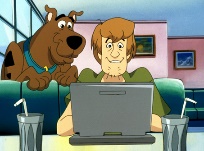 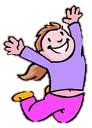 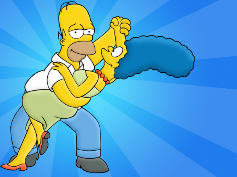 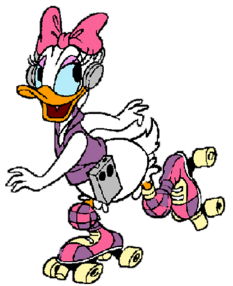 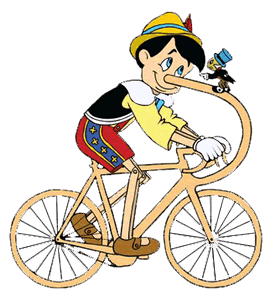 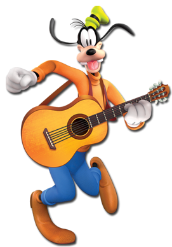 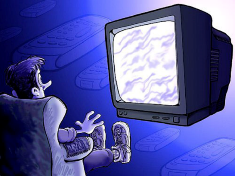 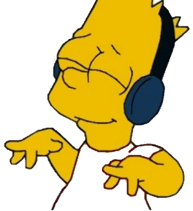 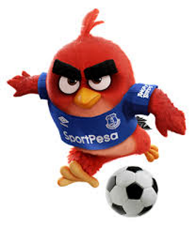 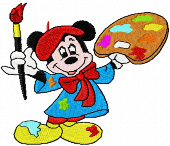 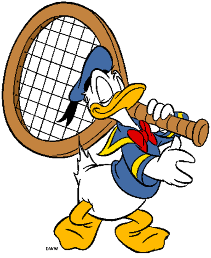 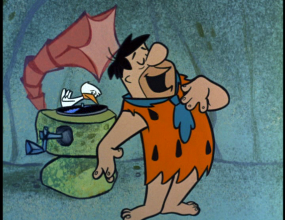 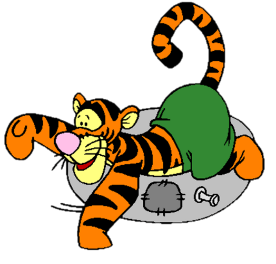 a)  Juego al fútbol 7b)  Juego al tenisc)  Juego a los videojuegosd)  Nadoe)  Toco la guitarraf)  Patinog)  Bailoh)  Miro la televisióni)   Escucho músicaj)   Pintok)  Monto en bicil)   Saltom)  Hablo